基本信息基本信息 更新时间：2024-05-08 15:28  更新时间：2024-05-08 15:28  更新时间：2024-05-08 15:28  更新时间：2024-05-08 15:28 姓    名姓    名周洪学周洪学年    龄48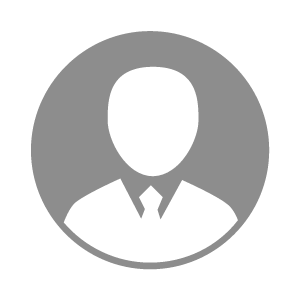 电    话电    话下载后可见下载后可见毕业院校江西农大邮    箱邮    箱下载后可见下载后可见学    历硕士住    址住    址武汉武昌武汉武昌期望月薪20000以上求职意向求职意向兽医总监,畜禽技术服务经理/总监兽医总监,畜禽技术服务经理/总监兽医总监,畜禽技术服务经理/总监兽医总监,畜禽技术服务经理/总监期望地区期望地区湖北省湖北省湖北省湖北省教育经历教育经历就读学校：江西农业大学 就读学校：江西农业大学 就读学校：江西农业大学 就读学校：江西农业大学 就读学校：江西农业大学 就读学校：江西农业大学 就读学校：江西农业大学 工作经历工作经历工作单位：深圳金新农 工作单位：深圳金新农 工作单位：深圳金新农 工作单位：深圳金新农 工作单位：深圳金新农 工作单位：深圳金新农 工作单位：深圳金新农 自我评价自我评价具备极高的专业素养，对猪群的管理、疾病的诊治等有着深刻的认识和理解，可以独立为猪场等做相关事务的现场指导、培训。6年的猪场实操、12年的技术服务、4年的销售对本人的裨益匪浅，完全可以胜任技术服务及生产管理的岗位。
为人坦诚，做事踏实，乐于帮助他人，勇于承担责任，有着很强的亲和力及凝聚力，可以为公司带领团队。具备极高的专业素养，对猪群的管理、疾病的诊治等有着深刻的认识和理解，可以独立为猪场等做相关事务的现场指导、培训。6年的猪场实操、12年的技术服务、4年的销售对本人的裨益匪浅，完全可以胜任技术服务及生产管理的岗位。
为人坦诚，做事踏实，乐于帮助他人，勇于承担责任，有着很强的亲和力及凝聚力，可以为公司带领团队。具备极高的专业素养，对猪群的管理、疾病的诊治等有着深刻的认识和理解，可以独立为猪场等做相关事务的现场指导、培训。6年的猪场实操、12年的技术服务、4年的销售对本人的裨益匪浅，完全可以胜任技术服务及生产管理的岗位。
为人坦诚，做事踏实，乐于帮助他人，勇于承担责任，有着很强的亲和力及凝聚力，可以为公司带领团队。具备极高的专业素养，对猪群的管理、疾病的诊治等有着深刻的认识和理解，可以独立为猪场等做相关事务的现场指导、培训。6年的猪场实操、12年的技术服务、4年的销售对本人的裨益匪浅，完全可以胜任技术服务及生产管理的岗位。
为人坦诚，做事踏实，乐于帮助他人，勇于承担责任，有着很强的亲和力及凝聚力，可以为公司带领团队。具备极高的专业素养，对猪群的管理、疾病的诊治等有着深刻的认识和理解，可以独立为猪场等做相关事务的现场指导、培训。6年的猪场实操、12年的技术服务、4年的销售对本人的裨益匪浅，完全可以胜任技术服务及生产管理的岗位。
为人坦诚，做事踏实，乐于帮助他人，勇于承担责任，有着很强的亲和力及凝聚力，可以为公司带领团队。具备极高的专业素养，对猪群的管理、疾病的诊治等有着深刻的认识和理解，可以独立为猪场等做相关事务的现场指导、培训。6年的猪场实操、12年的技术服务、4年的销售对本人的裨益匪浅，完全可以胜任技术服务及生产管理的岗位。
为人坦诚，做事踏实，乐于帮助他人，勇于承担责任，有着很强的亲和力及凝聚力，可以为公司带领团队。具备极高的专业素养，对猪群的管理、疾病的诊治等有着深刻的认识和理解，可以独立为猪场等做相关事务的现场指导、培训。6年的猪场实操、12年的技术服务、4年的销售对本人的裨益匪浅，完全可以胜任技术服务及生产管理的岗位。
为人坦诚，做事踏实，乐于帮助他人，勇于承担责任，有着很强的亲和力及凝聚力，可以为公司带领团队。其他特长其他特长